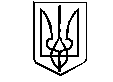 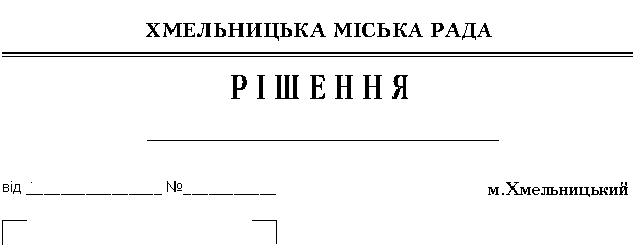 Про внесення змін в рішення 22-ої сесії міської ради від 17.12.2008р. №11Розглянувши пропозицію виконавчого комітету та клопотання Хмельницького міського управління ГУ ДПСС в Хмельницькій області, відповідно до Постанови Кабінету Міністрів України від 21.11.2007 року №1350 «Про затвердження Положення про Державну надзвичайну протиепізоотичну комісію при Кабінеті Міністрів України та типових положень про місцеві державні надзвичайні протиепізоотичні комісії», керуючись Законом України «Про місцеве самоврядування в Україні», міська радаВИРІШИЛА:1. Внести зміни в рішення 22-ої сесії міської ради від 17.12.2008р. №11 «Про створення та затвердження складу Державної надзвичайної протиепізоотичної комісії при міській раді», виклавши додаток у новій редакції (додається).2. Визнати таким, що втратило чинність рішення №46 від 09.10.2019 року «Про внесення змін в рішення 22-ої сесії міської ради від 17.12.2008 року № 11».3. Відповідальність за виконання рішення покласти на заступника міського голови Шинкарука О.М.4. Контроль за виконанням рішення покласти на постійну комісію з питань охорони здоров’я, соціальної політики, гуманітарних питань та розвитку громадянського суспільства, свободи слова та інформації.Міський голова 									О.СИМЧИШИНДодатокдо рішення сесії міської радивід «__»_________ 2021р. №___СкладДержавної надзвичайної протиепізоотичної комісії при міській радіСекретар міської ради								В.ДІДЕНКОНачальник Хмельницького міського управлінняГУ ДПСС в Хмельницькій області							Л.КРАВЧУКГолова комісії: Шинкарук Олег Миколайовичзаступник міського голови.Заступник голови комісії: Кравчук Леся Степанівнаначальник Хмельницького міського управління ГУ ДПСС в Хмельницькій області (за згодою);Секретар комісії:Гадзира Євген Михайлович начальник Хмельницької міської державної лікарні ветеринарної медицини (за згодою);Члени комісії:Зімін Олександр ЛеонідовичЛуков Олександр ВасильовичНосатов Віталій Олеговичдиректор ХКП «Спецкомунтранс»;начальник управління з питань екології та контролю за благоустроєм;начальник відділу державного нагляду за дотриманням санітарного законодавства Хмельницького міського управління ГУ ДПСС в  Хмельницькій області (за згодою); Птащук Василь КіндратовичТкач Борис ВасильовичТриндюк Анатолій Дмитровичначальник Хмельницького районного управління поліції ГУНП в Хмельницькій області (за згодою);начальник управління охорони здоров’я; заступник начальника управління з питань надзвичайних ситуацій та цивільного захисту населення і охорони праці;Циб Тетяна МихайлівнаШепурев Сергій Валерійович  начальник відділу благоустрою міста Департаменту інфраструктури міста;заступник начальника управління  транспорту та зв’язку.